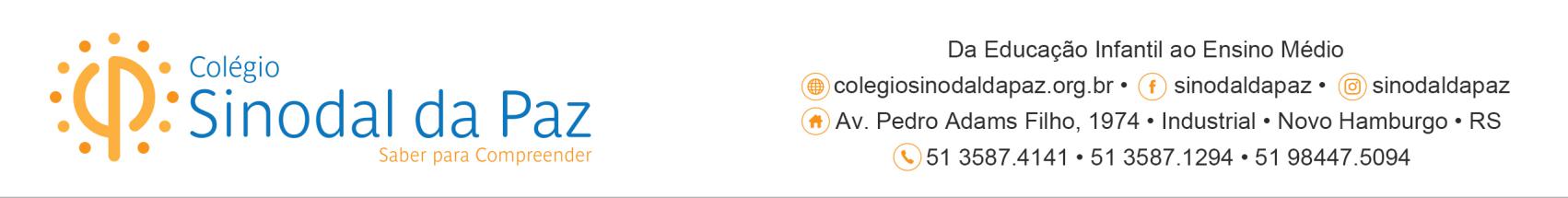 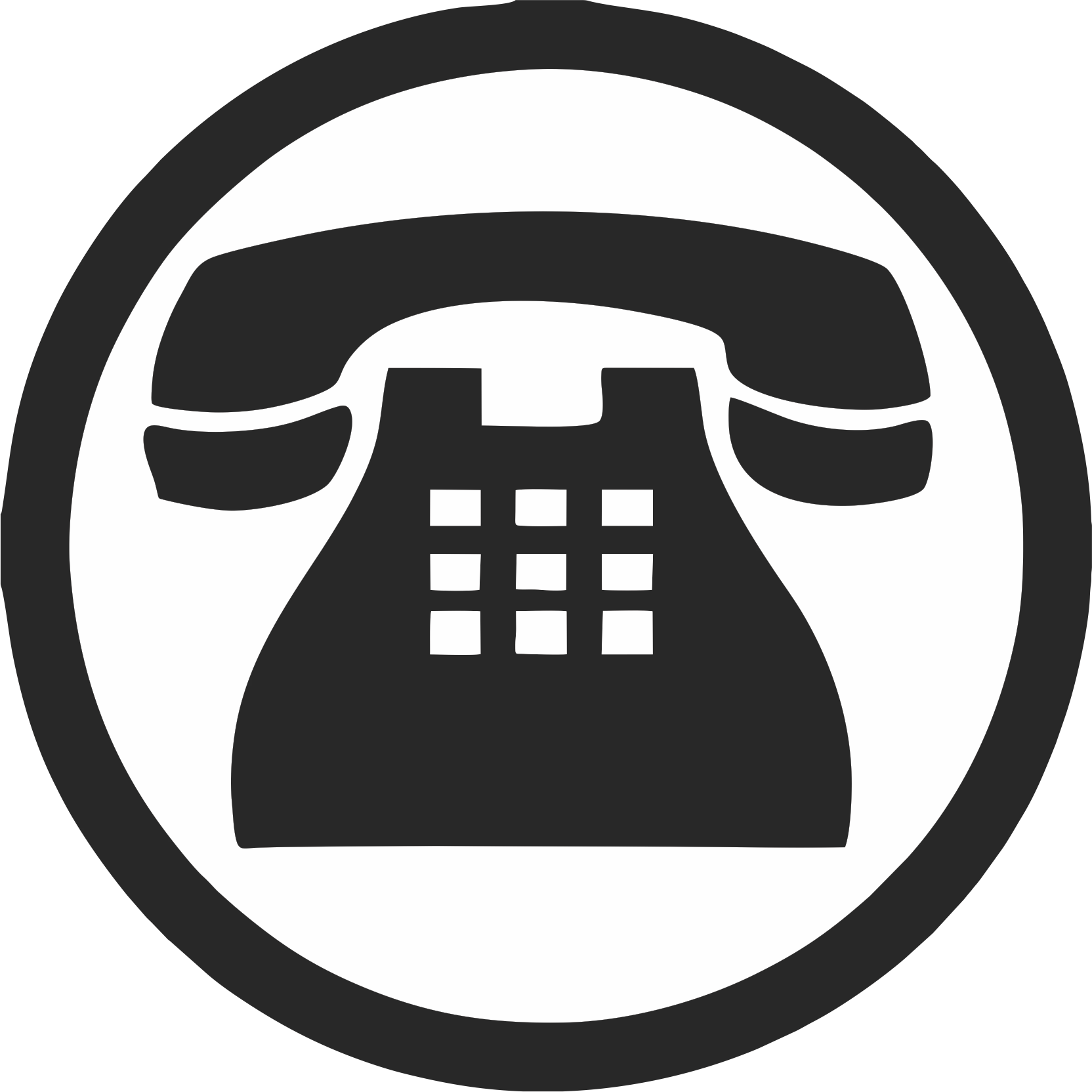 DisciplinaNome do LivroAutoresEditoraMatemáticaVereda Digital Matemática – 2ª edição ISBN 9788516107307Fabio Martins de LeonardoModernaFísicaVereda Digital Física – 2ª ediçãoISBN 9788516107338Nicolau, Torres e PenteadoModernaBiologiaVereda Digital Fundamentos da Biologia Moderna – 5ª edição  ISBN 9788516107161Amabis e MarthoModernaQuímicaVereda Digital – 1ª ediçãoISBN 9788516114848Vera Lúcia Duarte de Novais e Murilo Tissoni AntunesModernaHistóriaVereda Digital História – 5ª edição9788516107093Patricia Ramos Braick eMyriam Becho MotaModernaGeografiaVereda Digital Geografia - 2ª ediçãoISBN 9788516107147Ângela Corrêa da Silva, Nelson Bacic Olic e Ruy LozanoModernaPortuguêsVereda Digital – Produção de Texto - 1ª ediçãoISBN 9788516108229Thelma de Carvalho GuimarãesModerna